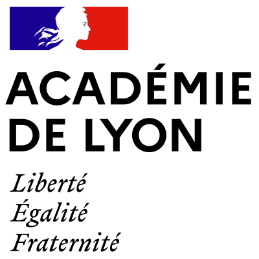 DEMANDE D’ACCOMPAGNEMENTPÔLE RESSOURCES DE CIRCONSCRIPTION	NOM et FONCTION : 	 	TÉLÉPHONE : 	COURRIEL : 	 Situation individuelle d’élève → PARTIE A	 Situation de classe → PARTIE B	 Situation d’école → PARTIE CATTENTIONAvant de solliciter le Pôle Ressources de circonscription, toutes les pistes doivent être explorées au sein de la classe et de l’école (NIVEAU 1), la situation doit être partagée avec l’ensemble de l’équipe et un échange doit avoir eu lieu avec la famille de l’élève (des élèves).T → NOM et PRÉNOM DE L’ÉLÈVE : 	DATE DE NAISSANCE : 	CLASSE : 	ENSEIGNANT(S) : 	AMÉNAGEMENT(S) :  RASED     	 APC      PPRE      PAP      Orientation EGPA      PAI	NOTIFICATION MDPH :                   OUI      NON       Demande en cours                                  └ si notification :  SESSAD      DITEP   IME        ULIS      Matériel pédagogique adapté  	                  AESHm   OU    AESHi : 	SUIVI LIBERAL (nature et fréquence) : 	MESURE ÉDUCATIVE (AEA, AEMO, rédaction IP, …) : → CLASSE CONCERNÉE : NOMBRE D’ÉLÈVES (répartition par niveau) : 	ENSEIGNANT(S) : 	AUTRES ADULTES INTERVENANT REGULIEREMENT DANS LA CLASSE :	 ATSEM      AESH      AUTRES     → NOMBRE DE CLASSE : DISPOSITIF ULIS : OUI     NON	DISPOSITIF UPE2A : OUI     NON	NOMBRE D’ENSEIGNANTS :             AESH : 	Autres :        ATSEM :        DEMANDE TRAITÉE LE  Suite donnée :	RASED		Coordonnateur ULIS		UPE2A	Pôle allophone		CPC			 Pôle Ecole Inclusive		EMAS	AESH Référent		CPD			 ERSEH			EPRC		 AutresRETOUR FAIT AU DEMANDEUR LE PROBLÉMATIQUE (ce qui questionne) :POINTS D’APPUI (ce qui a été aménagé, ce qui fonctionne, ce qui rassure) :DIFFICULTÉS PERSISTANTES (ce qui persiste, ce qui inquiète) :